EL ADVIENTO CON SAN JOSÉ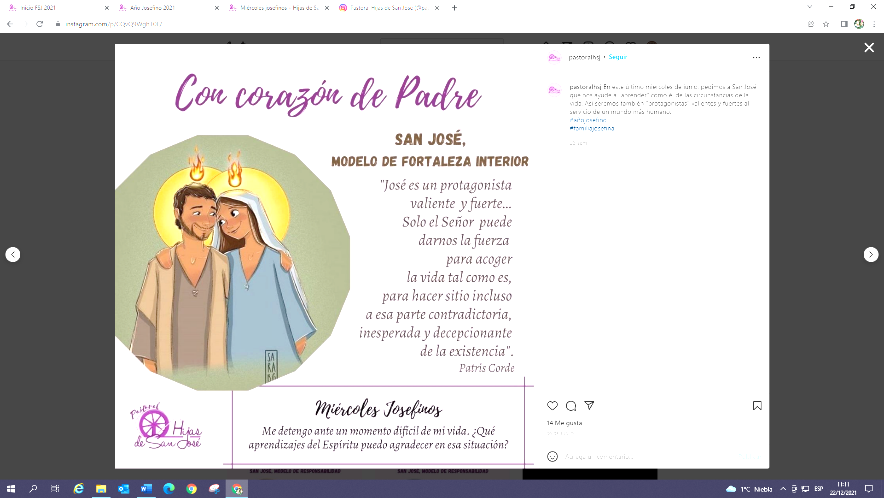 Estamos invitadas a ver este camino de adviento con los ojos de San José, verlo desde su perspectiva. ¿Qué sentía? ¿Cómo lo vivía? ¿Qué estaba pasando en el corazón de San José?”. Canto: VARÓN DE DIOS, PADRE SAN JOSÉ - Autor e intérprete: Raúl CanaliMANOS CALLOSAS, MIRADA TIERNA,CORAZÓN NOBLE Y SIN DOBLEZ.VIVE EN SILENCIO, ATENTO A TODO,VARÓN DE DIOS, PADRE SAN JOSÉ.1. MANOS CALLOSAS de carpintero,suda y trabaja en su taller.Mira a su esposa, mira a su hijo,¡Vale la pena tanto quehacer!MIRADA TIERNA hay en sus ojosque enamoraron a su mujer,mirada limpia, amor sincero,lenguaje simple de un gran querer.2. CORAZÓN NOBLE Y SIN DOBLEZ,cree y espera sin entender.El Dios Yavhé lo ha puesto a prueba...ama y respeta su parecer.VIVE EN SILENCIO, ATENTO A TODOcuida a María y al buen Jesús,y al enseñarle a cargar maderaslo preparaba para su cruz.3. Cuida a los hombres trabajadores,que nos les falte el techo y el pan,que codo a codo con sus mujeresse quieran siempre un poquito más.Cuida a la Iglesia, la gran Esposaembarazada de su Señor,suda y trabaja junto a tu pueblo,padre y amigo, VARÓN DE DIOS.Acogemos la Palabra: Mateo (1,16.18-21.24a)Jacob engendró a José, el esposo de María, de la cual nació Jesús, llamado Cristo.El nacimiento de Jesucristo fue de esta manera: María, su madre, estaba desposada con José y, antes de vivir juntos, resultó que ella esperaba un hijo por obra del Espíritu Santo.José, su esposo, que era justo y no quería denunciarla, decidió repudiarla en secreto. Pero, apenas había tomado esta resolución, se le apareció en sueños un ángel del Señor que le dijo: «José, hijo de David, no tengas reparo en llevarte a María, tu mujer, porque la criatura que hay en ella viene del Espíritu Santo. Dará a luz un hijo, y tú le pondrás por nombre Jesús, porque él salvará a su pueblo de los pecados.»Cuando José se despertó, hizo lo que le había mandado el ángel del Señor.Palabra del SeñorReflexiónJosé tenía un corazón que escuchaba. Un corazón atento a la voz de Dios. Un corazón que, dormido o despierto, estaba dispuesto a recibir para luego dar, salir, acoger.El Adviento es un tiempo de preparación para recibir al Señor que viene. Toda nuestra vida puede ser vivida “en estado de Adviento”. En ese estado de preparación para recibir al Señor. Así vivió San José, preparándose y dejándose prepara por el Espíritu Santo para que lo que el Padre había preparado para él y para que encontrara un corazón fértil y en total disponibilidad. José es el hombre del Amén, el hombre del “Así Sea”, el hombre del “Es Verdad”.Entonces el “gran desafío” de este tiempo de Adviento es: DECIR AMEN COMO JOSÉInvocacionesSiguiendo algunas de los textos del documento Patris Corde, presentamos a San José nuestras invocaciones, suplicándole que nos enseñe a decir Amén a los planes de Dios. “San José no buscó atajos, sino que afrontó “con los ojos abiertos” lo que le acontecía, asumiendo la responsabilidad en primera persona”. Todas: San José, enséñanos a decir Amén a los planes de Dios. “San José es un protagonista valiente y fuerte… solo el Señor puede darnos la fuerza, para acoger la vida tal como es, para hacer sitio incluso a esa parte contradictoria, inesperada y decepcionante de la existencia.” Todas: San José, enséñanos a decir Amén a los planes de Dios. “La lógica del amor es siempre una lógica de libertad, y san José fue capaz de amar de una manera extraordinariamente libre. Nunca se puso en el centro. Supo cómo descentrarse para poner a María y a Jesús en el centro de su vida”.Todas: San José, enséñanos a decir Amén a los planes de Dios. “José nos enseña que tener fe en Dios incluye creer que Él puede actuar incluso a través de nuestros miedos, de nuestras fragilidades, de nuestra debilidad”.Todas: San José, enséñanos a decir Amén a los planes de Dios.“San José no buscó atajos, sino que afrontó, con los ojos abiertos lo que le acontecía, asumiendo la responsabilidad en primera persona”. Todas: San José, enséñanos a decir Amén a los planes de Dios.“San José nos recuerda que todos los que están aparentemente ocultos o en segunda línea tienen un protagonismo sin igual en la historia de la salvación”. Todas: San José, enséñanos a decir Amén a los planes de Dios.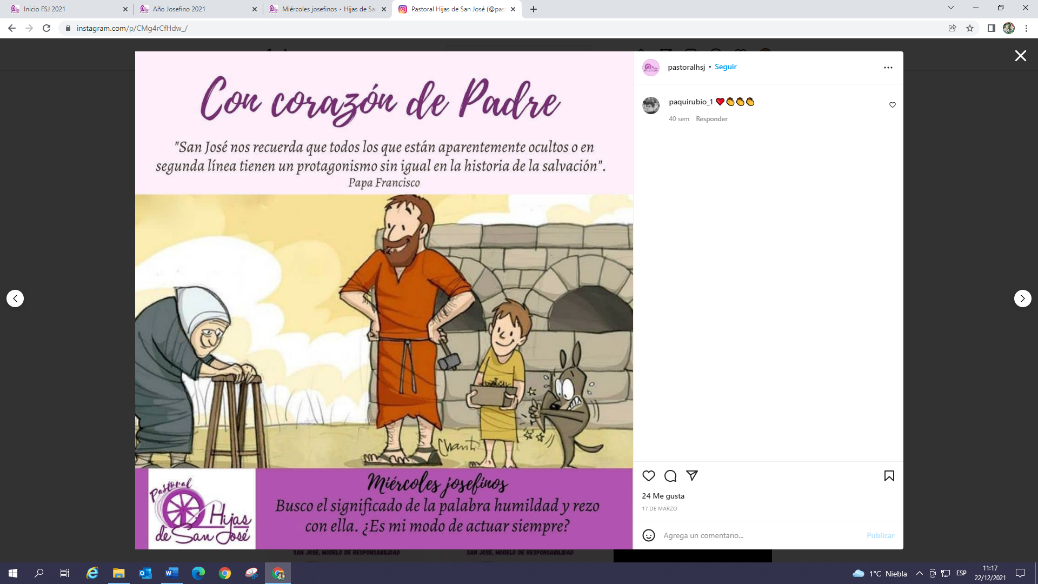 Es este José el que vio cumplir las profecías, el que acompañó a la Virgen María, el José que recibió en su corazón a Dios para poder recibir en sus brazos a Dios hecho hombre.Concluimos diciendo juntas: San José enséñanos a que nuestra vida sea un Amén.